FACILITY INFORMATION****NOTE: Extra rows and columns have been added to the tables throughout this report for facilities that have more than four sites. Fill in additional site names as appropriate. USE THE SITE NUMBERS ASSIGNED IN YOUR PERMIT FOR ALL TABLES.****ABOVE-GROUND PRODUCTIVITY	1 Ephemeral Productivity = litter (leaf and fruit) fall, only applies to forested wetlands.2 Perennial Productivity = stem growth, only applies to forested wetlands.3 End-of-Season Live Biomass (EOSL), only applies to marshes.4 Aboveground Net Primary Production (NPP) = the sum of ephemeral and perennial production in forested wetlands and EOSL for marshes.Statistical Analysis: Show the results of the statistical test comparing the Wetland Areas for ephemeral, perennial, EOSL, and aboveground NPP (as applicable). Describe the statistical test performed and reasoning for choosing the test. The results should include the sample size and P value obtained.  Productivity Statistical Analysis (con’d):Has there been a significant difference (p< 0.05) between any of the wetland areas for:Ephemeral Production (forested only)  	  Yes    NoPerennial Production (forested only)  	  Yes    NoEOSL (marshes only)			  Yes    NoAboveground NPP				  Yes    NoIf yes, please explain the significant differences observed and outline any corrective actions taken, if needed.ABOVE-GROUND PRODUCTIVITYInsert a graph showing the NPP of each wetland site. The graph should span the time from the original LPDES permit approval of the assimilation wetland to the present. The X-axis will be Year and the Y-axis will be NPP.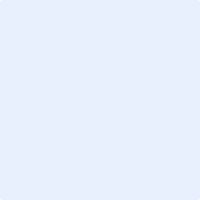 WATER LEVEL MEASUREMENTS (surface water)Provide a summary of the overall water depth for one year.WATER LEVEL MEASUREMENTS (surface water)Attach graphs for each wetland site.NUTRIENTS I and II (surface water)a If the analytical result is below the laboratory detection level, include the detection level in the results (e.g., <0.5 mg/L).Loading Rates:If the value for TN is greater than 15 g/m2/yr or the value for TP is greater than 4 g/m2/yr, provide an explanation of the reason that it occurred and how it will be addressed (refer to Other Conditions Paragraph of permit).Statistical Analysis:  Show the results of the statistical test comparing the wetland sites for each parameter above (excluding the loading rates). Describe the statistical test performed and reasoning for choosing the test. The results should include the sample size and P value obtained. NUTRIENTS I and II (surface water)Has there been a significant difference (p< 0.05) between any of the wetland areas for:TKN 		  Yes    No		PO4-P		  Yes    NoNH3-N  		  Yes    No		TP		  Yes    NoNO3+NO2-N		  Yes    NoIf yes, please explain the significant differences observed and outline any corrective actions taken, if needed.OTHER PARAMETERS (surface water)* If the analytical result is below the detection level, include the detection level in the results (example: <0.5 mg/L).Statistical Analysis:  Show the results of the statistical test comparing the wetland sites for each parameter above. Describe the statistical test performed and reasoning for choosing the test. The results should include the sample size and P value obtained. Has there been a significant difference (p< 0.05) between any of the wetland areas for:BOD5 		  Yes    No		DO			  Yes    NoTSS  		  Yes    No		Salinity			  Yes    NopH			  Yes    No		Temperature		  Yes    NoIf yes, please explain the significant differences observed and outline any corrective actions taken, if needed.NUTRIENTS I and II (sediment)a If the analytical result is below the laboratory detection level, include the detection level in the results (e.g., <0.5 mg/kg).Statistical Analysis:  Show the results of the statistical test comparing the wetland sites for each parameter above. Describe the statistical test performed and reasoning for choosing the test. The results should include the sample size and P value obtained. Has there been a significant difference (p< 0.05) between any of the wetland areas for:TKN 		  Yes    No		PO4-P		  Yes    NoNH3-N  		  Yes    No		TP		  Yes    NoNO3+NO2-N		  Yes    NoIf yes, please explain the significant differences observed and outline any corrective actions taken, if needed.NUTRIENTS I (flora)a If the analytical result is below the laboratory detection level, include the detection level in the results (e.g., <0.5 mg/kg).Statistical Analysis:  Show the results of the statistical test comparing the wetland sites for each parameter above. Describe the statistical test performed and reasoning for choosing the test. The results should include the sample size and P value obtained. Has there been a significant difference (p< 0.05) between any of the wetland areas for:TKN 		  Yes    No		TP		  Yes    NoIf yes, please explain the significant differences observed and outline any corrective actions taken, if needed.METALS (surface water)Please refer to your permit as to whether arsenic, iron, magnesium, or mercury is required to sampling. Iron and magnesium are slowly being replaced with arsenic and mercury.a If the analytical result is below the laboratory detection level, include the detection level in the results (e.g., <0.5 mg/L).Statistical Analysis:  Show the results of the statistical test comparing the wetland sites for each parameter above. Describe the statistical test performed and reasoning for choosing the test. The results should include the sample size and P value obtained. Has there been a significant difference (p< 0.05) between any of the wetland areas for:As 	  Yes    No	Cu	  Yes    No	Mg	  Yes    No	Ag	  Yes    NoCd  	  Yes    No	Fe	  Yes    No	Hg	  Yes    No	Se	  Yes    NoCr	  Yes    No	Pb	  Yes    No	Ni	  Yes    No	Zn	  Yes    NoIf yes, please explain the significant differences observed and outline any corrective actions taken, if needed.METALS (sediment)Please refer to your permit as to whether arsenic, iron, magnesium, or mercury is required to sampling. Iron and magnesium are slowly being replaced with arsenic and mercury.a If the analytical result is below the laboratory detection level, include the detection level in the results (e.g., <0.5 mg/kg).Statistical Analysis:  Show the results of the statistical test comparing the wetland sites for each parameter above. Describe the statistical test performed and reasoning for choosing the test. The results should include the sample size and P value obtained. Has there been a significant difference (p< 0.05) between any of the wetland areas for:As 	  Yes    No	Cu	  Yes    No	Mg	  Yes    No	Ag	  Yes    NoCd  	  Yes    No	Fe	  Yes    No	Hg	  Yes    No	Se	  Yes    NoCr	  Yes    No	Pb	  Yes    No	Ni	  Yes    No	Zn	  Yes    NoIf yes, please explain the significant differences observed and outline any corrective actions taken, if needed.METALS (flora)Please refer to your permit as to whether arsenic, iron, magnesium, or mercury is required to sampling. Iron and magnesium are slowly being replaced with arsenic and mercury.a If the analytical result is below the laboratory detection level, include the detection level in the results (e.g., <0.5 mg/kg).Statistical Analysis:  Show the results of the statistical test comparing the wetland sites for each parameter above. Describe the statistical test performed and reasoning for choosing the test. The results should include the sample size and P value obtained. Has there been a significant difference (p< 0.05) between any of the wetland areas for:As 	  Yes    No	Cu	  Yes    No	Mg	  Yes    No	Ag	  Yes    NoCd  	  Yes    No	Fe	  Yes    No	Hg	  Yes    No	Se	  Yes    NoCr	  Yes    No	Pb	  Yes    No	Ni	  Yes    No	Zn	  Yes    NoIf yes, please explain the significant differences observed and outline any corrective actions taken, if needed.FLORA SPECIES DIVERSITY (flora)FLORA SPECIES DIVERSITY (flora)FLORA SPECIES DIVERSITY (flora)Provide a discussion of flora species diversity. Forested sites will include both species classification and % whole cover measurements, while marsh sites will only include % whole cover. The discussion should focus on differences and/or similarities amongst the near, mid, out, reference, and any other sites as well as any changes from previous measures, if present.ACCRETIONProvide the results of the accretion rate for the past five years. Indicate how the measurement was taken (e.g. feldspar or elevation table). If accretion measurements were unable to be taken, provide an explanation for the reason why and a plan on describing how this will be rectified. ADAPTIVE MANAGEMENTProvide a narrative of any adaptive management practices used during the reporting year. Examples include, but are not limited to, a discussion of the discharge pattern, use of water control structures, extension of water distribution systems, nutria control, etc. Adaptive Management Plan Certification:  I certify that the Plan was reviewed and it adequately distributes the effluent in a manner that maximizes the assimilation potential and the productivity of the assimilation area and allows for dry periods, where feasible, to mimic the natural flooding and non-flooding conditions found in wetlands.______________________________________________			___________________________________Signature of Responsible Official						Date of Signature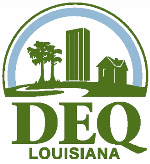 LOUISIANA POLLUTANT DISCHARGE ELIMINATION SYSTEM (LPDES)Annual Wetland System Monitoring Reportfor Cycle Year 4Due each year by April 15thFacility Name:  Wetland Name: Facility Mailing Address:Permit Number: LAFacility Mailing Address:Agency Interest (AI) Number: Facility Mailing Address:Cycle Year:  Year Date Range: Report Date: Wetland AreaEphemeral Production1(g/m2/yr)Perennial Production2(g/m2/yr)End-of-Season Live Biomass3(g/m2/yr)Aboveground NPP4(g/m2/yr)Month/YearMonthly Surface Water Level(cm)Monthly Surface Water Level(cm)Monthly Surface Water Level(cm)Monthly Surface Water Level(cm)Monthly Surface Water Level(cm)Monthly Surface Water Level(cm)Monthly Surface Water Level(cm)Monthly Surface Water Level(cm)Month/YearParameterAssimilation Area Loading Rate (g/m2/yr)Assimilation Area Loading Rate (g/m2/yr)Assimilation Area Loading Rate (g/m2/yr)Assimilation Area Loading Rate (g/m2/yr)Assimilation Area Loading Rate (g/m2/yr)Assimilation Area Loading Rate (g/m2/yr)Assimilation Area Loading Rate (g/m2/yr)Assimilation Area Loading Rate (g/m2/yr)Total Nitrogen (TN) Loading RateTotal Phosphorus (TP) Loading RateNutrient Species Annual Mean (mg/L)Nutrient Species Annual Mean (mg/L)Nutrient Species Annual Mean (mg/L)Nutrient Species Annual Mean (mg/L)Nutrient Species Annual Mean (mg/L)Nutrient Species Annual Mean (mg/L)Nutrient Species Annual Mean (mg/L)Nutrient Species Annual Mean (mg/L)NUTRIENTS INUTRIENTS INUTRIENTS INUTRIENTS INUTRIENTS INUTRIENTS INUTRIENTS INUTRIENTS INUTRIENTS ITotal Kjeldahl Nitrogena (TKN)Total Phosphorusa (TP)NUTRIENTS IINUTRIENTS IINUTRIENTS IINUTRIENTS IINUTRIENTS IINUTRIENTS IINUTRIENTS IINUTRIENTS IINUTRIENTS IIAmmonia Nitrogena (NH3-N)Nitrate-Nitrite Nitrogena (NO3+NO2-N)Phosphate Phosphorusa (PO4-P)PARAMETERIn Situ Parameter Annual MeanIn Situ Parameter Annual MeanIn Situ Parameter Annual MeanIn Situ Parameter Annual MeanIn Situ Parameter Annual MeanIn Situ Parameter Annual MeanIn Situ Parameter Annual MeanIn Situ Parameter Annual MeanPARAMETERBiochemical Oxygen Demand (BOD5) (mg/L)Total Suspended Solids (TSS) (mg/L)pH (s.u.)Dissolved Oxygen (DO) (mg/L)Salinity (ppt)Temperature (oC)ParameterNutrient Species Annual Mean (mg/kg)Nutrient Species Annual Mean (mg/kg)Nutrient Species Annual Mean (mg/kg)Nutrient Species Annual Mean (mg/kg)Nutrient Species Annual Mean (mg/kg)Nutrient Species Annual Mean (mg/kg)Nutrient Species Annual Mean (mg/kg)Nutrient Species Annual Mean (mg/kg)ParameterNUTRIENTS INUTRIENTS INUTRIENTS INUTRIENTS INUTRIENTS INUTRIENTS INUTRIENTS INUTRIENTS INUTRIENTS ITotal Kjeldahl Nitrogena (TKN)Total Phosphorusa (TP)NUTRIENTS IINUTRIENTS IINUTRIENTS IINUTRIENTS IINUTRIENTS IINUTRIENTS IINUTRIENTS IINUTRIENTS IINUTRIENTS IIAmmonia Nitrogena (NH3-N)Nitrate-Nitrite Nitrogena (NO3+NO2-N)Phosphate Phosphorusa (PO4-P)ParameterNutrient Species Annual Mean (mg/kg)Nutrient Species Annual Mean (mg/kg)Nutrient Species Annual Mean (mg/kg)Nutrient Species Annual Mean (mg/kg)Nutrient Species Annual Mean (mg/kg)Nutrient Species Annual Mean (mg/kg)Nutrient Species Annual Mean (mg/kg)Nutrient Species Annual Mean (mg/kg)ParameterTotal Kjeldahl Nitrogena (TKN)Total Phosphorusa (TP)ParameterMetal Species Annual Mean (mg/L)Metal Species Annual Mean (mg/L)Metal Species Annual Mean (mg/L)Metal Species Annual Mean (mg/L)Metal Species Annual Mean (mg/L)Metal Species Annual Mean (mg/L)Metal Species Annual Mean (mg/L)Metal Species Annual Mean (mg/L)ParameterArsenica (As)Cadmiuma (Cd)Chromiuma (Cr)Coppera (Cu)Irona (Fe)Leada (Pb)Magnesiuma (Mg)Mercurya (Hg)Nickela (Ni)Silvera (Ag)Seleniuma (Se)Zinca (Zn)ParameterMetal Species Annual Mean (mg/kg)Metal Species Annual Mean (mg/kg)Metal Species Annual Mean (mg/kg)Metal Species Annual Mean (mg/kg)Metal Species Annual Mean (mg/kg)Metal Species Annual Mean (mg/kg)Metal Species Annual Mean (mg/kg)Metal Species Annual Mean (mg/kg)ParameterArsenica (As)Cadmiuma (Cd)Chromiuma (Cr)Coppera (Cu)Irona (Fe)Leada (Pb)Magnesiuma (Mg)Mercurya (Hg)Nickela (Ni)Silvera (Ag)Seleniuma (Se)Zinca (Zn)ParameterMetal Species Annual Mean (mg/kg)Metal Species Annual Mean (mg/kg)Metal Species Annual Mean (mg/kg)Metal Species Annual Mean (mg/kg)Metal Species Annual Mean (mg/kg)Metal Species Annual Mean (mg/kg)Metal Species Annual Mean (mg/kg)Metal Species Annual Mean (mg/kg)ParameterArsenica (As)Cadmiuma (Cd)Chromiuma (Cr)Coppera (Cu)Irona (Fe)Leada (Pb)Magnesiuma (Mg)Mercurya (Hg)Nickela (Ni)Silvera (Ag)Seleniuma (Se)Zinca (Zn)SiteSpeciesSpecies ClassificationSpecies ClassificationSpecies ClassificationSpecies ClassificationSpecies ClassificationSiteSpecies# individualsRelative DensityRelative DominanceRelative FrequencyImportance ValueTypeSpecies% cover# individuals% cover# individuals% cover# individuals% cover# individuals% cover# individuals% cover# individuals% cover# individualsBare ground/mudflatOpen waterSpecies Richness